511516W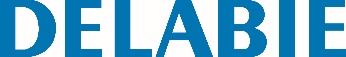 Barra de apoio rebatível Basic Ø 32, L. 760 mmReferência: 511516W Informação para prescriçãoBarra de apoio rebatível Basic Ø 32, para pessoas com mobilidade reduzida (PMR).Inox epoxy branco.Comprimento: 760 mm.Fixações visíveis por placa Inox com 6 furos.Garantia 10 anos. Marcação CE.